Plate Tectonics booklet (draw with Mrs. Wolfe) 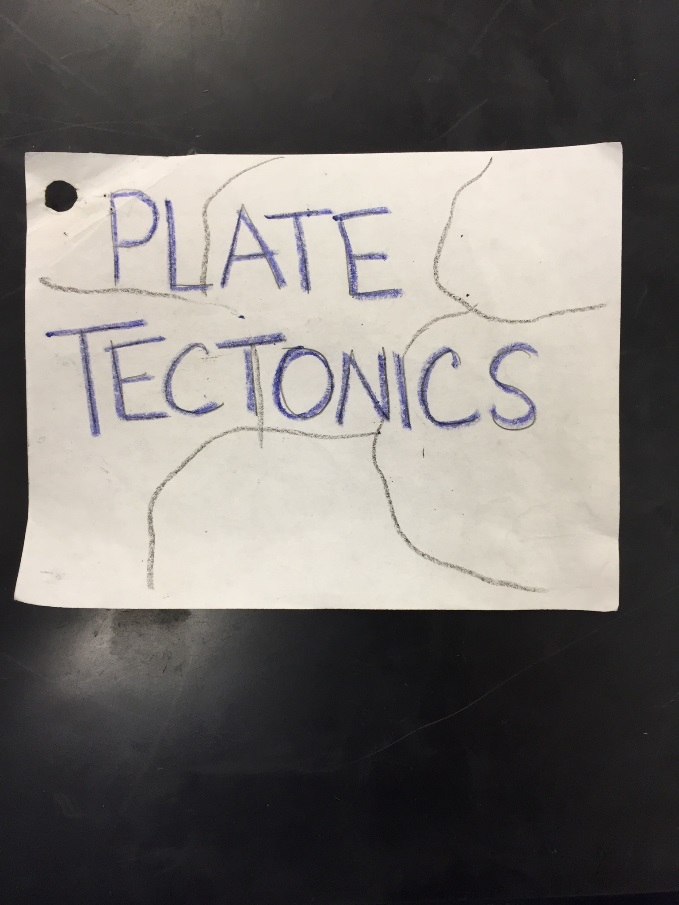 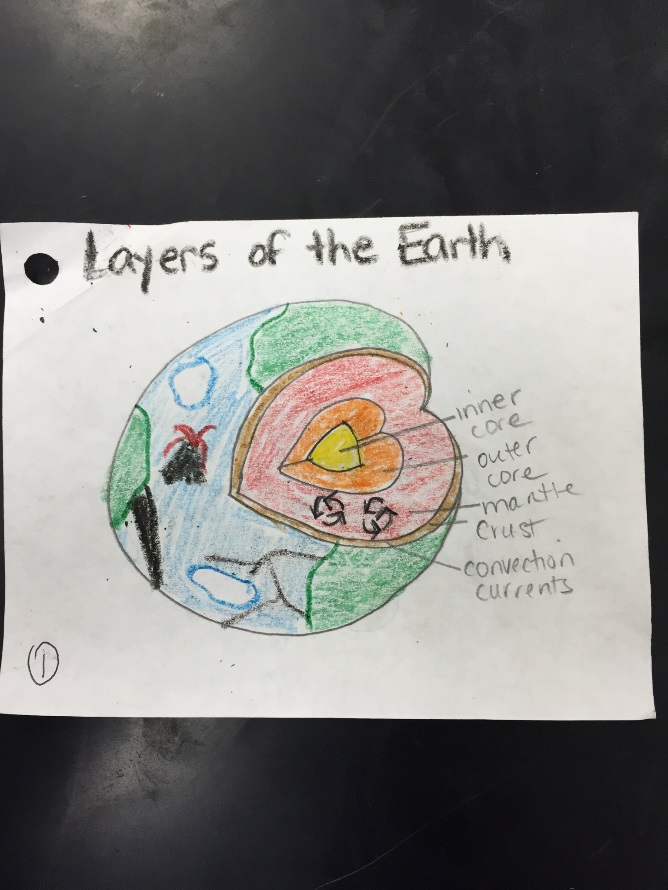 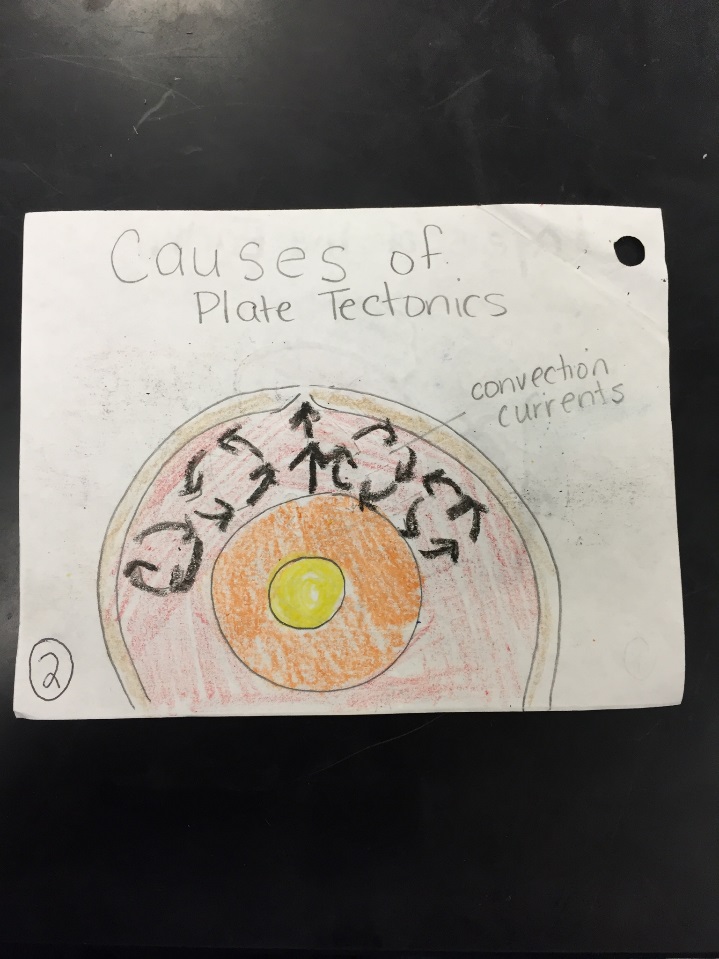 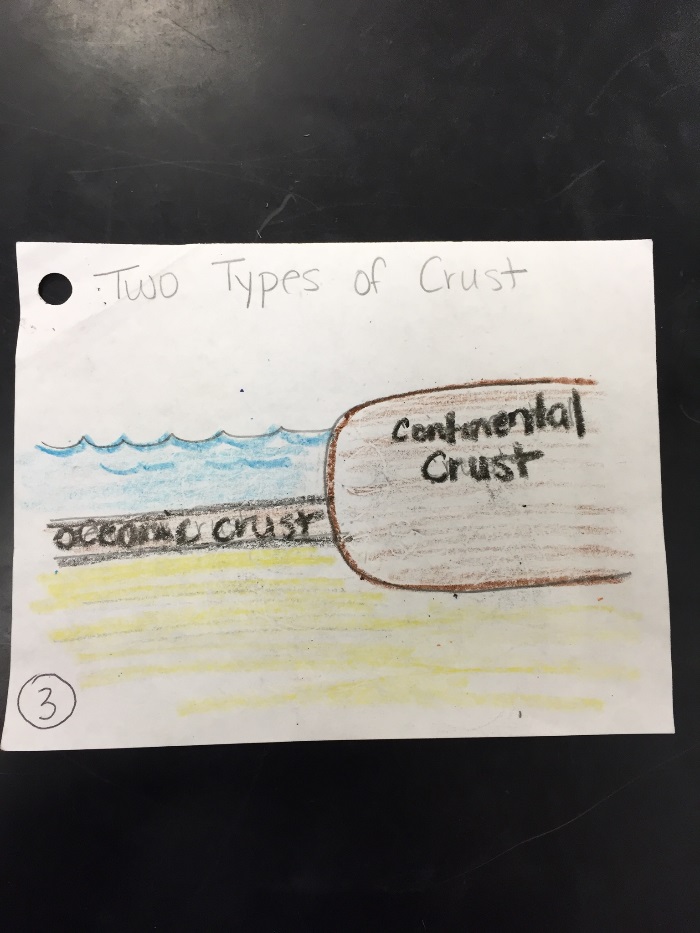 